West, Darrell M. (2020). The Future of Work: Robots, AI, and Automation 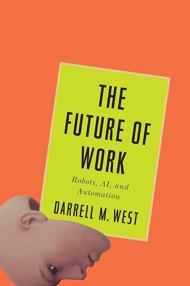 Luis LauriñoEditorial: Brookings Institution Press.ISBN: 0815732937.Páginas: 175.En The Future of Work: Robots, AI, and Automation, Darrell M. West explora con agudeza y profundidad los impactos emergentes de la robótica, la inteligencia artificial (IA) y la automatización en el panorama laboral. Publicada en 2018 por Brookings Institution Press, esta obra se presenta como un análisis indispensable para comprender cómo estas tecnologías están remodelando las economías, las industrias y los trabajos a nivel global. West, vicepresidente de estudios de gobernabilidad en Brookings Institution, utiliza su vasta experiencia en políticas públicas para examinar no solo las transformaciones tecnológicas sino también sus implicaciones socioeconómicas y políticas.El libro se centra en un tema crítico y oportuno: la coevolución del trabajo y la tecnología en una era definida por avances sin precedentes en inteligencia artificial y automatización. West argumenta que estamos al borde de una revolución laboral que podría alterar significativamente cómo y dónde trabajan las personas, transformando las normas culturales y las estructuras económicas en el proceso. Lejos de ofrecer una visión distópica, el autor busca equilibrar las posibles pérdidas de empleo con la creación de nuevas oportunidades laborales, resaltando el potencial de estas tecnologías para mejorar la eficiencia y abrir caminos hacia trabajos más gratificantes.A través de un análisis detallado y accesible, West aborda los desafíos clave que enfrentamos, como la necesidad de políticas educativas y de capacitación reorientadas, la reestructuración de los sistemas de seguridad social para una era de trabajos más fugaces, y el imperativo de liderazgo político y empresarial para guiar una transición justa y equitativa. El libro también explora cómo la automatización puede influir en la desigualdad, el empleo juvenil y las divisiones rurales-urbanas, proponiendo soluciones políticas y estratégicas para abordar estos retos.The Future of Work es elocuente en su llamado a la acción, instando a los responsables de formular políticas, líderes empresariales y ciudadanos a participar activamente en la configuración de un futuro laboral que maximice los beneficios de la IA y la automatización mientras se minimizan sus costos sociales. West ofrece una visión práctica y reflexiva sobre las formas en las que podemos adaptarnos a estos cambios inevitables, asegurando que el progreso tecnológico beneficie a la sociedad en su conjunto.En suma, West ofrece un recurso valioso para cualquier persona interesada en las intersecciones de tecnología, economía y política, presentando un análisis sofisticado y una visión esperanzadora del trabajo en el siglo XXI.